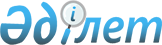 "Қазақстан Республикасы Президентінің 2001 жылғы 29 маусымдағы N 645 Жарлығына өзгерістер енгізу туралы" Қазақстан Республикасының Президенті Жарлығының жобасы туралыҚазақстан Республикасы Үкіметінің 2008 жылғы 20 жетоқсандағы N 1185 Қаулысы



      Қазақстан Республикасының Үкіметі 

ҚАУЛЫ ЕТЕДІ:




      "Қазақстан Республикасы Президентінің 2001 жылғы 29 маусымдағы N 645 Жарлығына өзгерістер енгізу туралы" Қазақстан Республикасының Президенті Жарлығының жобасы Қазақстан Республикасы Президентінің қарауына енгізілсін.

      

Қазақстан Республикасының




      Премьер-Министрі                                     К. Мәсімов




Қазақстан Республикасы Президентінің Жарлығы





Қазақстан Республикасы Президентінің 2001 жылғы 29 маусымдағы N 645 Жарлығына өзгерістер енгізу туралы




      ҚАУЛЫ ЕТЕМІН:




      1. "Астана - жаңа қала" арнайы экономикалық аймағын құру туралы" Қазақстан Республикасы Президентінің 2001 жылғы 29 маусымдағы N 645 
 Жарлығына 
 (Қазақстан Республикасының ПҮАЖ-ы, 2001 ж., N 22, 270-құжат; 2005 ж., N 11, 100-құжат; 2007 ж., N 4, 50-құжат; 2007 ж., N 22, 245-құжат; 2008 ж., N 29, 281-құжат) мынадай өзгерістер енгізілсін:



      1-тармақтағы "2010" деген цифрлар "2015" деген цифрлармен ауыстырылсын;



      жоғарыда аталған Жарлықпен бекітілген "Астана - жаңа қала" арнайы экономикалық аймағы туралы ережеде:



      1-тармақтағы "Есіл өзенінің сол жақ жағалауында," деген сөздер алып тасталсын;



      2-тармақтағы "Есілдің сол жақ жағалауын" деген сөздер "Астана қаласын" деген сөздермен ауыстырылсын.



      2. Осы Жарлық қол қойылған күнінен бастап қолданысқа енгізіледі.

      

Қазақстан Республикасының




      Президенті                                         Н. Назарбаев


					© 2012. Қазақстан Республикасы Әділет министрлігінің «Қазақстан Республикасының Заңнама және құқықтық ақпарат институты» ШЖҚ РМК
				